Piper Navajo Panther 310 (N190TA)● Cabin: unpressurized● GPS: POS AV with Dual Frequency Garmin GPS and IMU● GPS: Garmin 530 Moving Map● Ryan Collision Avoidance System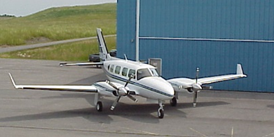 ● Engines: Lycoming 350 Hp● Max Working Elevation: 24,000’ MSL● Speed: 130-170 knots● Runway: 2,000’● Dual Port (Nose and Mid-Cabin)